SAGAR  INTERNATIONAL SCHOOL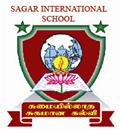 ENTRANCE EXAMINATION 2023 – 24SYLLABUS GRADE :  2 - 3 CBSESUBJECT : ENGLISHGRAMMARFRAME SENTENCESNOUNVERBSINGULAR PLURALJUMBLED SENTENCESREADING COMPREHENSIONSUBJECT : MATHADDITIONSUBTRACTIONMULTIPLICATIONPLACE AND FACE  VALUECOMPARSION OF NUMBERSNUMBER NAMESSUBJECT : EVSCLOTHESWORLD AROUND MEINTERNAL ORGANSANIMALS AROUND USHOUSESOUR FAMILY